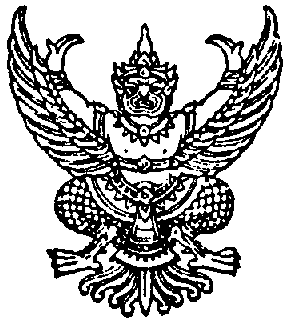 ที่ นศ  ๘๐๘๐๑.๐๑/สภา/ว ๓๕			  	          สภาองค์การบริหารส่วนตำบลละอาย								หมู่ที่  ๓  ถนนจันดี-พิปูน  อำเภอฉวาง								จังหวัดนครศรีธรรมราช  ๘๐๒๕๐						  ๑๕   พฤศจิกายน   ๒๕๕๖ เรื่อง  ประชาสัมพันธ์การประชุมสภาองค์การบริหารส่วนตำบลละอาย           เรียน  กำนันและผู้ใหญ่บ้านตำบลละอาย  ทุกหมู่บ้านสิ่งที่ส่งมาด้วย  	ระเบียบวาระการประชุมสภาฯ  				               จำนวน  ๑  ฉบับด้วยสภาองค์การบริหารส่วนตำบลละอาย  จะดำเนินการประชุมสภาฯ สมัยสามัญประจำปี  สมัยที่ ๔  ครั้งที่ ๑/๒๕๕๖   เพื่อพิจารณาเรื่องต่าง ๆ   ตามระเบียบวาระการประชุมที่ส่งมาด้วย               		ในการนี้ สภาองค์การบริหารส่วนตำบลละอาย  ขอความร่วมมือประชาสัมพันธ์ให้ประชาชนรับทราบเพื่อเข้าร่วมรับฟังการประชุมสภาฯ  สมัยสามัญที่ ๔  ครั้งที่  ๑/๒๕๕๖   ในวันพุธที่   ๒๐  พฤศจิกายน   ๒๕๕๖   เวลา  ๑๑.๐๐  น.   ณ   ห้องประชุมสภาองค์การบริหารส่วนตำบลละอาย     		จึงเรียนมาเพื่อโปรดทราบและประชาสัมพันธ์ให้ทราบโดยทั่วกัน						   ขอแสดงความนับถือ						  จำเปี้ยน   พรหมสุข				                         (นายจำเปี้ยน   พรหมสุข)      				         ประธานสภาองค์การบริหารส่วนตำบลละอายสำนักงานเลขานุการสภา  อบต.โทร./ โทรสาร ๐  ๗๕๓๖  ๑๒๐๖www.la-ai.go.thE - mail : la-ai_smile@hotmail.comระเบียบวาระการประชุมสภาองค์การบริหารส่วนตำบลละอายสมัยสามัญที่  ๔   ครั้งที่ ๑/๒๕๕๖วันพุธที่   ๒๐  พฤศจิกายน  ๒๕๕๖   เวลา  ๑๑.๐๐  น.  ณ  ห้องประชุมสภาองค์การบริหารส่วนตำบลละอาย...................................................................ระเบียบวาระที่ ๑		เรื่องที่ประธานแจ้งต่อที่ประชุม			๑.๑  ประกาศสภาองค์การบริหารส่วนตำบลละอาย  เรื่อง  การแต่งตั้งคณะกรรมการ       สภาท้องถิ่น			๑.๒  ...........................................................................................................................ระเบียบวาระที่ ๒	เรื่องรับรองรายงานการประชุม  (สมัยสามัญที่ ๓  ครั้งที่  ๒/๒๕๕๖  			วันที่  ๒๒  สิงหาคม  ๒๕๕๖)ระเบียบวาระที่ ๓	เรื่องเสนอเพื่อทราบและพิจารณา๓.๑  การแถลงผลการดำเนินงานประจำปีงบประมาณ  พ.ศ.๒๕๕๖  ของผู้บริหาร         องค์การบริหารส่วนตำบลละอาย๓.๒  การเสนอผลการติดตามและประเมินผลแผนพัฒนาองค์การบริหารส่วนตำบล       ละอาย  ประจำปีงบประมาณ   พ.ศ.๒๕๕๖๓.๓  พิจารณาอนุมัติจ่ายขาดเงินสะสม  โครงการปรับปรุงถนนสายบ้านหมอยอม         หมู่ที่ ๒   งบประมาณ  ๒๐๑,๙๐๐  บาท๓.๔  ...........................................................................................................................ระเบียบวาระที่ ๔	เรื่องอื่น ๆ  (ถ้ามี)